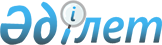 О внесении изменения в постановление акимата Северо-Казахстанской области от 25 марта 2011 года № 76 "Об утверждении перечня участков недр, содержащих общераспространенные полезные ископаемые, подлежащих выставлению на конкурс"
					
			Утративший силу
			
			
		
					Постановление акимата Северо-Казахстанской области от 17 марта 2014 года N 61. Зарегистрировано Департаментом юстиции Северо-Казахстанской области 9 апреля 2014 года N 2669. Утратило силу постановлением акимата Северо-Казахстанской области от 29 июля 2016 года N 287      Сноска. Утратило силу постановлением акимата Северо-Казахстанской области от 29.07.2016 N 287 (вводится в действие по истечении десяти календарных дней после дня его первого официального опубликования).

      В соответствии со статьей 21 Закона Республики Казахстан от 24 марта 1998 года "О нормативных правовых актах" акимат Северо-Казахстанской области ПОСТАНОВЛЯЕТ:

      1. Внести в постановление акимата Северо-Казахстанской области от 25 марта 2011 года № 76 "Об утверждении перечня участков недр, содержащих общераспространенные полезные ископаемые, подлежащих выставлению на конкурс" (зарегистрировано в Реестре государственной регистрации нормативных правовых актов под № 1775, опубликовано 22 апреля 2011 года в газете "Северный Казахстан") следующее изменение:

      перечень участков недр, содержащих общераспространенные полезные ископаемые, подлежащих выставлению на конкурс, утвержденный указанным постановлением, изложить в новой редакции согласно приложению к настоящему постановлению.

      2. Контроль за исполнением настоящего постановления возложить на курирующего заместителя акима Северо-Казахстанской области.

      3. Настоящее постановление вводится в действие по истечении десяти календарных дней после дня его первого официального опубликования.

 Перечень участков недр, содержащих общераспространенных полезных ископаемых подлежащих выставлению на конкурс
					© 2012. РГП на ПХВ «Институт законодательства и правовой информации Республики Казахстан» Министерства юстиции Республики Казахстан
				
      Аким
Северо-Казахстанской области

С. Ескендиров
Приложение к постанволению акимата Северо-Казахстанской области от 17 марта 2014 № 61Утвержден постановлением акимата Северо-Казахстанской области от 25 марта 2011 № 76№ п/п

Вид полезного ископаемого

Наименование месторождения, участка недр

Местонахождение 

Местонахождение 

Местонахождение 

Вид операций по недропользованию

№ п/п

Вид полезного ископаемого

Наименование месторождения, участка недр

Район

Географические координаты

Географические координаты

Вид операций по недропользованию

№ п/п

Вид полезного ископаемого

Наименование месторождения, участка недр

Район

Северная широта

Восточная долгота

Вид операций по недропользованию

1

2

3

4

5

6

7

1

Глина и глинистые породы

Алаботинское

Тайыншинский

53Ү39'25,6''

70Ү46'37,6''

Добыча 

2

Песок 

Арыкбалыкское

Айыртауский 

53Ү1'

68Ү19'

Добыча

3

Гравийно-песчаная смесь

Бирликское (часть)

Имени Габита Мусрепова

53Ү11'

66Ү50'

Добыча

4

Песок 

Боголюбовское (Северный участок-2)

Кызылжарский

54Ү32'

68Ү37'

Добыча

5

Песок 

Возвышенское

Имени Габита Мусрепова

52Ү47'

66Ү43'

Добыча

6

Изверженные породы (гранит)

Жаман-Сопка

Есильский

53Ү50'13''

68Ү33'22''

Добыча

7

Изверженные породы (гранит)

Жантайсорское

Акжарский

53Ү33'

71Ү46'

Добыча

8

Извест-няк

Золотая нива

Уалихановский

52Ү57'

71Ү55'

Добыча

9

Песок 

Золоторунное

Тайыншинский

53Ү34'

70Ү47'

Добыча

10

Песок 

Карлуга (часть)

Кызылжарский

54Ү38'

68Ү52'

Добыча

11

Извест-няк

Кзылтусское

Уалихановский

53Ү7'

72Ү51'

Добыча

12

Изверженные породы (гранит)

Комсомольское

Уалиханосвкий

53Ү08'

72Ү18'

Добыча

13

Изверженные породы (диорит)

Конырсуйское

Имени Габита Мусрепова

52Ү20'40''

66Ү40'27''

Добыча

14

Гравийно-песчаная смесь

Куйбышевское

Имени Габита Мусрепова

54Ү39'

68Ү44'

Добыча

15

Изверженные породы (гранит)

Ленинское

Есильский

53Ү52'30''

68Ү17'

Добыча

16

Метаморфические породы (мрамор)

Лесное 1, 2

Тайыншинский

53Ү30'32''

70Ү31'21''

Добыча

17

Песок 

Мамлютское

Мамлютский

54Ү57'59''

68Ү53'11''

Добыча

18

Известняк 

Марьевское

Шал Акына

53Ү39'

67Ү21'

Добыча

19

Соль поваренная

Озеро Теке

Уалихановский

53Ү50'

72Ү56'

Добыча

20

Изверженные породы (гранит)

Ольгинское

Шал Акына

53Ү30'

67Ү26'

Добыча

21

Песок 

Старосухотинское

Тайыншинский

53Ү53'

69Ү54'

Добыча

22

Формовочный песок

Чаглинское

Тайыншинский

53Ү41'

69Ү38'

Добыча

23

Песок 

Чеховское

Уалихановский 

53Ү24'

72Ү21'

Добыча

24

Изверженные породы (гранит)

Чистопольское

Имени Габита Мусрепова

52Ү37'

67Ү21'

Добыча

25

Вермикулит 

Барчинское

Айыртауский

53Ү08'

68Ү41'

Добыча

26

Изверженные породы (гранит)

Талапское

Тайыншинский

53Ү39'

68Ү50'

Добыча

27

Изверженные породы (гранит)

Терновское

Тайыншинский

53Ү41'

69Ү58'

Добыча

28

Изверженные породы (гранит)

Даутское-2 (часть)

Акжарский 

53Ү33'

71Ү43'

Добыча

29

Глина и глинистые породы

Заветы Ильича

Айыртауский

53Ү19'

53Ү22'

67Ү25'

67Ү25'

Добыча

30

Глина и глинистые породы

Комаровское I

Айыртауский

53Ү17'

67Ү56'

Добыча

31

Глина и глинистые породы

Комаровское II

Айыртауский

53Ү17'

53Ү17'

67Ү54'

67Ү54'

Добыча

32

Глина и глинистые породы

Каратальское

Айыртауский

53Ү19'37''

53Ү23'

67Ү48'55''

67Ү49'

Добыча

33

Глина и глинистые породы

Шалкарское

Айыртауский

53Ү18'

53Ү18'

68Ү24'

68Ү31'

Добыча

34

Глина и глинистые породы

Лавровское

Айыртауский

53Ү26'

53Ү24'

68Ү22'

68Ү26'

Добыча

35

Глина и глинистые породы

Аиртауское

Айыртауский

53Ү11'

68Ү19'

Добыча

36

Глина и глинистые породы

Арыкбалыкское

Айыртауский

52Ү54'

68Ү08'

Добыча

37

Глина и глинистые породы

Аканское

Айыртауский

52Ү45'

67Ү59'

Добыча

38

Глина и глинистые породы

Нижне-Бурлукское

Айыртауский

52Ү45'

68Ү03'

Добыча

39

Глина и глинистые породы

Дзержинское

Айыртауский

53Ү37'

66Ү25'

Добыча

40

Глина и глинистые породы

Веселое

Айыртауский

53Ү00'

68Ү13'

Добыча

41

Глина и глинистые породы

Константиновское

Айыртауский

52Ү51'

52Ү51'

67Ү49'

67Ү51'

Добыча

42

Глина и глинистые породы

Гусаковское

Айыртауский

52Ү47'

52Ү46'

67Ү49'

67Ү40'

Добыча

43

Глина и глинистые породы

Куйбышевское

Акжарский

54Ү39'

68Ү44'

Добыча

44

Глина и глинистые породы

Ленинградское II

Акжарский

53Ү41'

71Ү19'

Добыча

45

Глина и глинистые породы

Ленинградское

Акжарский

53Ү30'

71Ү30'

Добыча

46

Глина и глинистые породы

Кузбасское

Акжарский

53Ү53'

71Ү44'

Добыча

47

Глина и глинистые породы

Менжинское

Акжарский

54Ү01'

71Ү07'

Добыча

48

Глина и глинистые породы

Бостандыкское

Акжарский

53Ү56'

71Ү18'

Добыча

49

Глина и глинистые породы

Горьковское II

Акжарский

54Ү1'

71Ү57'

Добыча

50

Глина и глинистые породы

Новоселовское

Акжарский

54Ү11'

71Ү51'

Добыча

51

Глина и глинистые породы

Жанааулское

Акжарский

53Ү46'

72Ү03'

Добыча

52

Глина и глинистые породы

Колос

Акжарский

53Ү35'

72Ү11'

Добыча

53

Глина и глинистые породы

40 лет Казахстана

Магжана Жумабаева

54Ү45'

70Ү31'

Добыча

54

Глина и глинистые породы

Полудинское

Магжана Жумабаева

54Ү50'

69Ү53'

Добыча

55

Глина и глинистые породы

Суворовское

Магжана Жумабаева

55Ү21'

70Ү22'

Добыча

56

Глина и глинистые породы

Булаевское

Магжана Жумабаева

54Ү52'

70Ү26'

Добыча

57

Глина и глинистые породы

Ждановское

Магжана Жумабаева

54Ү12'

70Ү49'

Добыча

58

Глина и глинистые породы

Возвышенское

Магжана Жумабаева

54Ү29'

70Ү56'

Добыча

59

Глина и глинистые породы

Ильинское

Есильский 

54Ү12'

68Ү2'

Добыча

60

Глина и глинистые породы

Николаевское 

Есильский

54Ү12'

67Ү50'

Добыча

61

Глина и глинистые породы

Заградовское

Есильский

53Ү49'

68Ү36'

Добыча

62

Глина и глинистые породы

Московское

Есильский

53Ү59'

68Ү12'

Добыча

63

Глина и глинистые породы

Заречное

Есильский

54Ү22'

68Ү33'

Добыча 

64

Глина и глинистые породы

Террасовое

Есильский

54Ү22'

68Ү27'

Добыча

65

Глина и глинистые породы

Ульяновское

Есильский

54Ү18'

68Ү12'

Добыча

66

Глина и глинистые породы

Благовещенское

Жамбылский

54Ү22'

67Ү0'

Добыча

67

Глина и глинистые породы

Кировское

Жамбылский

54Ү21'

67Ү23'

Добыча

68

Глина и глинистые породы

Пресновское

Жамбылский

54Ү35'

67Ү19'

Добыча

69

Глина и глинистые породы

Островское

Жамбылский

54Ү41'

67Ү8'

Добыча

70

Глина и глинистые породы

Буденновское

Жамбылский

54Ү39'

66Ү30'

Добыча

71

Глина и глинистые породы

Шаховское

Кызылжарский

54Ү44'

69Ү19'

Добыча

72

Глина и глинистые породы

Рассвет

Кызылжарский

54Ү29'

68Ү40'

Добыча

73

Глина и глинистые породы

Куйбышевское

Кызылжарский

54Ү39'

68Ү44'

Добыча

74

Глина и глинистые породы

Новоникольское

Кызылжарский

54Ү32'

68Ү39'

Добыча

75

Глина и глинистые породы

Лесные поляны

Кызылжарский

54Ү40'

68Ү26'

Добыча

76

Глина и глинистые породы

имени Ленина

Кызылжарский

55Ү9'

69Ү14'

Добыча

77

Глина и глинистые породы

Налобинское

Кызылжарский

55Ү12'

68Ү41'

Добыча

78

Глина и глинистые породы

Лесное

Кызылжарский

55Ү4'

69Ү2'

Добыча

79

Глина и глинистые породы

Соколовское

Кызылжарский

55Ү4'

69Ү11'

Добыча

80

Глина и глинистые породы

Беловское

Мамлютский 

55Ү05'

68Ү30'

Добыча

81

Глина и глинистые породы

Городецкое

Шал Акына

53Ү43'

67Ү14'

Добыча

82

Глина и глинистые породы

Повозочное

Шал Акына

54Ү16'

67Ү32'

Добыча

83

Глина и глинистые породы

Сергеевское

Шал Акына

53Ү54'

67Ү26'

Добыча

84

Глина и глинистые породы

Кучковское

Аккайынский 

54Ү9'

69Ү48'

Добыча

85

Глина и глинистые породы

Ленинское III

Аккайынский

54Ү29'

69Ү10'

Добыча

86

Глина и глинистые породы

имени Кирова

Тайыншинский

54Ү09,5'

70Ү21'

Добыча

87

Глина и глинистые породы

имени Ильича

Тайыншинский

54Ү08'20''

70Ү32'40''

Добыча

88

Глина и глинистые породы

имени Абая

Тайыншинский

53Ү42'

70Ү06'

Добыча

89

Глина и глинистые породы

Донецкое

Тайыншинский

53Ү49'

70Ү08'

Добыча

90

Глина и глинистые породы

Луговое

Тайыншинский

53Ү40'

53Ү40'

53Ү40'

70Ү25'

70Ү22'

70Ү29'

Добыча

91

Глина и глинистые породы

Звезда Коммуны

Тайыншинский

53Ү56'

70Ү24'

Добыча

92

Глина и глинистые породы

Красная звезда

Тайыншинский

53Ү48'

70Ү06'

Добыча

93

Глина и глинистые породы

Куйбышевское I

Тайыншинский

53Ү57'

70Ү16'

Добыча

94

Глина и глинистые породы

Подольское

Тайыншинский

53Ү50'

70Ү07'

Добыча

95

Глина и глинистые породы

Келлеровское

Тайыншинский

53Ү52'

68Ү59'

Добыча

96

Глина и глинистые породы

Заречное 

Тайыншинский

54Ү22'

68Ү33'

Добыча

97

Глина и глинистые породы

Тимирязевское

Тимирязевский

53Ү45'

66Ү29'

Добыча

98

Глина и глинистые породы

Золотая Нива

Уалихановский

52Ү58'

71Ү57'

Добыча

99

Глина и глинистые породы

Талдысайское

Уалихановский

54Ү35'

73Ү32'

Добыча

100

Глина и глинистые породы

Кзылтуское

Уалихановский

53Ү40'

71Ү31'

Добыча

101

Глина и глинистые породы

Бидайыкское

Уалихановский

53Ү13'

54Ү02'

53Ү58'

70Ү48'

73Ү45'

72Ү45'

Добыча

102

Глина и глинистые породы

Амангельдинское

Уалихановский

54Ү12'

69Ү26'

Добыча

103

Глина и глинистые породы

Озерное

Уалихановский

52Ү08'

53Ү19'

61Ү15'

63Ү20'

Добыча

104

Глина и глинистые породы

Бокбасарское

Уалихановский

53Ү37'

72Ү24'

Добыча

105

Глина и глинистые породы

Рузаевское Западное

Имени Габита Мусрепова

53Ү03'

66Ү43'

Добыча

106

Глина и глинистые породы

Ставропольское

Имени Габита Мусрепова

53Ү51'

52Ү51'

66Ү39'

66Ү33'

Добыча

107

Глина и глинистые породы

Червонное

Имени Габита Мусрепова

53Ү16'

66Ү45'

Добыча

108

Глина и глинистые породы

Ломоносовское 

Имени Габита Мусрепова

52Ү50'

52Ү27'

66Ү27'

66Ү27'

Добыча

109

Глина и глинистые породы

Целинное

Имени Габита Мусрепова

52Ү36'

66Ү27'

Добыча

110

Глина и глинистые породы

Станционное

Имени Габита Мусрепова

54Ү48'

66Ү57'

Добыча

111

Глина и глинистые породы

Жембаракское

Имени Габита Мусрепова

52Ү50'

66Ү59'

Добыча

112

Глина и глинистые породы

Чернозубовское

Имени Габита Мусрепова

52Ү42'

66Ү39'

Добыча

113

Глина и глинистые породы

Шарыкское

Имени Габита Мусрепова

53Ү01'

52Ү57'

67Ү20'

67Ү14'

Добыча

114

Глина и глинистые породы

Возвышенское

Имени Габита Мусрепова

54Ү29'

70Ү56'

Добыча

115

Глина и глинистые породы

Литвиновское

Имени Габита Мусрепова

52Ү36'

67Ү26'

Добыча

116

Глина и глинистые породы

Тахтабродское

Имени Габита Мусрепова 

52Ү39'

67Ү34'

Добыча

117

Глина и глинистые породы

Чистопольское

Имени Габита Мусрепова

52Ү34'

67Ү17'

Добыча

118

Глина и глинистые породы

Парижская Коммуна

Имени Габита Мусрепова

53Ү12'

53Ү12'

67Ү03'

67Ү05'

Добыча

